10/12/2017CC Riders Atv Club meetingTrail updateSaginaw GradeMake a trail assessment, and form a maintenance plan for next year.We fill out grant for 2018 in November ‘17. Wrenshall to CarltonTurned in the adopt a highway paperwork for the Leimer Road to Alcohol Road.  We need to clean this section twice a year.  Our new sign for this will be put up before the ground freezes.   Fdl State Forest and North into St. Louis countyRode this Sept 17th, trail is impassable due to missing culvert and high water.Contacted St.Louis County land dept, they replied that there is a mutual interest in fixing this spot.  No time frame given though.Contacted Fond Du Lac ReservationTalked to Tom Howes Fdl Forester.  He said they have a big problem on the Rez with ATV’s running through wet lands.  They are looking into building a trail system to solve the issue.  They would consider contracting CCR as a trail builder/resource throughout the project.Technical areaNo updateCLUB RIDEsOctober 14thRide trail proposal from Wrenshall to Drifters in Foxboro WiLeave Wrenshall at 10 am.BBQ/potluck behind Bricks after we return. Bring your own meat to grill.Cara will have homemade apple cider and pudding to share!!! Camping and parking is welcomed behind the Gas StationWI TRAIL PASS IS REQUIRED (available online)Atv youth trainingWe need names of the interested people who want to be instructors.  We need 6-8+ people to volunteer.Damon and Aaron attended the train the trainer class in Grand Rapids.  Trail ambassador program is a good way for club to make money, but you need to be an instructor to participate. oHM UPDATETalk of starting a race team in club’s name.Emailed DNR regarding what it will take to build a single track trail. Perch lake townshipNailed it….  They are going adopt an ordinance to allow ATV’s on their township roads. Atvam ride and rally sept 21-24Made $140 in memberships and $250 in shirts, can coolers, stickers, and maps.Evergreen PAC repeatedly thanked us for our support in the disabled ride.I recommend our club do this earlier in the year on our own as well as volunteering our club for next years rally.2018 ATVAM R&R will be held in Willow River Sept 21-23.  Host Club will be White Pine Riders from McGrath City Of Proctor Sally Hedtke, City of Proctor Tourism Manager. Attended the Great Trails Workshop in Biwabik Sept 19-21.DRAWING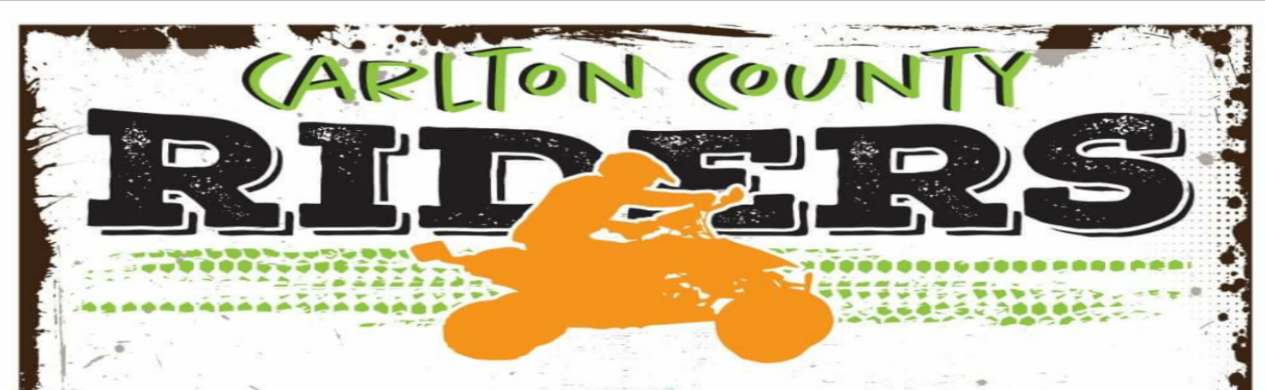 